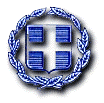 ΕΛΛΗΝΙΚΗ ΔΗΜΟΚΡΑΤΙΑΥΠΟΥΡΓΕΙΟ ΕΡΓΑΣΙΑΣ & ΚΟΙΝΩΝΙΚΩΝ ΥΠΟΘΕΣΕΩΝ«ΕΠΙΛΕΓΩ ΕΛΕΥΘΕΡΑ»Ι. ΠΑΡΑΔΕΙΓΜΑΤΑΕΙΣΦΟΡΩΝΕΛΕΥΘΕΡΩΝ ΕΠΑΓΓΕΛΜΑΤΙΩΝΑΥΤΟΑΠΑΣΧΟΛΟΥΜΕΝΩΝ& ΝΕΩΝ ΜΕΧΡΙ ΠΕΝΤΕ ΕΤΗΔΡΑΣΤΗΡΙΟΤΗΤΑΣΑΠΟ ΤΟΝ Ν.4387/2016 ΣΤΗΝ ΑΣΦΑΛΙΣΤΙΚΗ ΜΕΤΑΡΡΥΘΜΙΣΗ2020ΠΙΝΑΚΑΣ ΑΠαραδείγματα υπολογισμού καθαρού εισοδήματος ελεύθερων επαγγελματιών & αυτοαπασχολούμενων ασφαλισμένων (σε ευρώ) (*)ΠΙΝΑΚΑΣ ΑΠαραδείγματα υπολογισμού καθαρού εισοδήματος ελεύθερων επαγγελματιών & αυτοαπασχολούμενων ασφαλισμένων (σε ευρώ) (*)ΠΙΝΑΚΑΣ ΑΠαραδείγματα υπολογισμού καθαρού εισοδήματος ελεύθερων επαγγελματιών & αυτοαπασχολούμενων ασφαλισμένων (σε ευρώ) (*)ΠΙΝΑΚΑΣ ΑΠαραδείγματα υπολογισμού καθαρού εισοδήματος ελεύθερων επαγγελματιών & αυτοαπασχολούμενων ασφαλισμένων (σε ευρώ) (*)ΠΙΝΑΚΑΣ ΑΠαραδείγματα υπολογισμού καθαρού εισοδήματος ελεύθερων επαγγελματιών & αυτοαπασχολούμενων ασφαλισμένων (σε ευρώ) (*)ΠΙΝΑΚΑΣ ΑΠαραδείγματα υπολογισμού καθαρού εισοδήματος ελεύθερων επαγγελματιών & αυτοαπασχολούμενων ασφαλισμένων (σε ευρώ) (*)ΠΙΝΑΚΑΣ ΑΠαραδείγματα υπολογισμού καθαρού εισοδήματος ελεύθερων επαγγελματιών & αυτοαπασχολούμενων ασφαλισμένων (σε ευρώ) (*)ΠΙΝΑΚΑΣ ΑΠαραδείγματα υπολογισμού καθαρού εισοδήματος ελεύθερων επαγγελματιών & αυτοαπασχολούμενων ασφαλισμένων (σε ευρώ) (*)ΠΙΝΑΚΑΣ ΑΠαραδείγματα υπολογισμού καθαρού εισοδήματος ελεύθερων επαγγελματιών & αυτοαπασχολούμενων ασφαλισμένων (σε ευρώ) (*)ΠΙΝΑΚΑΣ ΑΠαραδείγματα υπολογισμού καθαρού εισοδήματος ελεύθερων επαγγελματιών & αυτοαπασχολούμενων ασφαλισμένων (σε ευρώ) (*)ΠΙΝΑΚΑΣ ΑΠαραδείγματα υπολογισμού καθαρού εισοδήματος ελεύθερων επαγγελματιών & αυτοαπασχολούμενων ασφαλισμένων (σε ευρώ) (*)ΠΙΝΑΚΑΣ ΑΠαραδείγματα υπολογισμού καθαρού εισοδήματος ελεύθερων επαγγελματιών & αυτοαπασχολούμενων ασφαλισμένων (σε ευρώ) (*)ετήσιο εισόδημα ετήσιο εισόδημα ετήσιο εισόδημα σύνολο μηνιαίων εισφορώνσύνολο μηνιαίων εισφορώνσύνολο μηνιαίων εισφορώνετήσιες εισφορέςετήσιες εισφορέςφορολογητέο εισόδημα φορολογητέο εισόδημα φόροςκαθαρό ετήσιο εισόδημαετήσια θετική διαφορά(σε €) ισχύον σύστημαισχύον σύστημα6.0006.0006.0001751751752.1022.1023.8983.8988583.040ασφαλιστική μεταρρύθμισηασφαλιστική μεταρρύθμιση6.0006.0006.0002102102102.5162.5163.4843.4843143.171+130 €ισχύον σύστημαισχύον σύστημα7.8007.8007.8001751751752.1022.1025.6985.6981.2544.444ασφαλιστική μεταρρύθμισηασφαλιστική μεταρρύθμιση7.8007.8007.8002102102102.5162.5165.2845.2844764.809+364 €ισχύον σύστημαισχύον σύστημα10.00010.00010.0001881881882.2552.2557.7457.7451.7046.041ασφαλιστική μεταρρύθμισηασφαλιστική μεταρρύθμιση10.00010.00010.0002102102102.5162.5167.4847.4846746.811+770 €ισχύον σύστημαισχύον σύστημα12.00012.00012.0002032032032.4402.4409.5609.5602.1037.457ασφαλιστική μεταρρύθμισηασφαλιστική μεταρρύθμιση12.00012.00012.0002102102102.5162.5169.4849.4848548.631+1.174 €ισχύον σύστημαισχύον σύστημα13.00013.00013.0002202202202.6402.64010.36010.3602.2798.081ασφαλιστική μεταρρύθμισηασφαλιστική μεταρρύθμιση13.00013.00013.0002102102102.5162.51610.48410.4841.0079.478+1.397 €ισχύον σύστημαισχύον σύστημα14.00014.00014.0002372372372.8442.84411.15611.1562.4548.702ασφαλιστική μεταρρύθμισηασφαλιστική μεταρρύθμιση14.00014.00014.0002102102102.5162.51611.48411.4841.22710.258+1.556 €ισχύον σύστημαισχύον σύστημα15.00015.00015.0002542542543.0483.04811.95211.9522.6299.323ασφαλιστική μεταρρύθμισηασφαλιστική μεταρρύθμιση15.00015.00015.0002102102102.5162.51612.48412.4841.44711.038+1.715 €ισχύον σύστημαισχύον σύστημα16.00016.00016.0002702702703.2403.24012.76012.7602.8079.953ασφαλιστική μεταρρύθμισηασφαλιστική μεταρρύθμιση16.00016.00016.0002102102102.5162.51613.48413.4841.66711.818+1.865 €ισχύον σύστημαισχύον σύστημα17.00017.00017.0002872872873.4443.44413.55613.5562.98210.574ασφαλιστική μεταρρύθμισηασφαλιστική μεταρρύθμιση17.00017.00017.0002102102102.5162.51614.48414.4841.88712.598+2.024 €ισχύον σύστημαισχύον σύστημα18.00018.00018.0003043043043.6483.64814.35214.3523.15711.195ασφαλιστική μεταρρύθμισηασφαλιστική μεταρρύθμιση18.00018.00018.0002102102102.5162.51615.48415.4842.10713.378+2.183 €ισχύον σύστημαισχύον σύστημα19.00019.00019.0003213213213.8523.85215.14815.1483.33311.815ασφαλιστική μεταρρύθμισηασφαλιστική μεταρρύθμιση19.00019.00019.0002102102102.5162.51616.48416.4842.32714.158+2.342 €ισχύον σύστημαισχύον σύστημα20.00020.00020.0003383383384.0564.05615.94415.9443.50812.436ασφαλιστική μεταρρύθμισηασφαλιστική μεταρρύθμιση20.00020.00020.0002102102102.5162.51617.48417.4842.54714.938+2.501 €ισχύον σύστημαισχύον σύστημα23.00023.00023.0003893893894.6684.66818.33218.3324.03314.299ασφαλιστική μεταρρύθμισηασφαλιστική μεταρρύθμιση23.00023.00023.0002102102102.5162.51620.48420.4843.23617.249+2.950 €ισχύον σύστημαισχύον σύστημα25.00025.00025.0004234234235.0765.07619.92419.9244.38315.541ασφαλιστική μεταρρύθμισηασφαλιστική μεταρρύθμιση25.00025.00025.0002102102102.5162.51622.48422.4843.79618.689+3.148 €ισχύον σύστημαισχύον σύστημα30.00030.00030.0005075075076.0846.08423.91623.9165.53618.380ασφαλιστική μεταρρύθμισηασφαλιστική μεταρρύθμιση30.00030.00030.0002102102102.5162.51627.48427.4845.19622.289+3.908 €ΠΙΝΑΚΑΣ BΠαραδείγματα υπολογισμού καθαρού εισοδήματος ελεύθερων επαγγελματιών & αυτοαπασχολούμενων ασφαλισμένων (σε ευρώ) (**)ΠΙΝΑΚΑΣ BΠαραδείγματα υπολογισμού καθαρού εισοδήματος ελεύθερων επαγγελματιών & αυτοαπασχολούμενων ασφαλισμένων (σε ευρώ) (**)ΠΙΝΑΚΑΣ BΠαραδείγματα υπολογισμού καθαρού εισοδήματος ελεύθερων επαγγελματιών & αυτοαπασχολούμενων ασφαλισμένων (σε ευρώ) (**)ΠΙΝΑΚΑΣ BΠαραδείγματα υπολογισμού καθαρού εισοδήματος ελεύθερων επαγγελματιών & αυτοαπασχολούμενων ασφαλισμένων (σε ευρώ) (**)ΠΙΝΑΚΑΣ BΠαραδείγματα υπολογισμού καθαρού εισοδήματος ελεύθερων επαγγελματιών & αυτοαπασχολούμενων ασφαλισμένων (σε ευρώ) (**)ΠΙΝΑΚΑΣ BΠαραδείγματα υπολογισμού καθαρού εισοδήματος ελεύθερων επαγγελματιών & αυτοαπασχολούμενων ασφαλισμένων (σε ευρώ) (**)ΠΙΝΑΚΑΣ BΠαραδείγματα υπολογισμού καθαρού εισοδήματος ελεύθερων επαγγελματιών & αυτοαπασχολούμενων ασφαλισμένων (σε ευρώ) (**)ΠΙΝΑΚΑΣ BΠαραδείγματα υπολογισμού καθαρού εισοδήματος ελεύθερων επαγγελματιών & αυτοαπασχολούμενων ασφαλισμένων (σε ευρώ) (**)ΠΙΝΑΚΑΣ BΠαραδείγματα υπολογισμού καθαρού εισοδήματος ελεύθερων επαγγελματιών & αυτοαπασχολούμενων ασφαλισμένων (σε ευρώ) (**)ΠΙΝΑΚΑΣ BΠαραδείγματα υπολογισμού καθαρού εισοδήματος ελεύθερων επαγγελματιών & αυτοαπασχολούμενων ασφαλισμένων (σε ευρώ) (**)ετήσιο εισόδημα ετήσιο εισόδημα ετήσιο εισόδημα σύνολο μηνιαίων εισφορώνσύνολο μηνιαίων εισφορώνετήσιες εισφορέςετήσιες εισφορέςφορολογητέο εισόδημα φόροςκαθαρό ετήσιο εισόδημαετήσια θετική διαφορά(σε €)ισχύον σύστημαισχύον σύστημαισχύον σύστημα20.03220.03220.0323393394.0634.06315.9703.51312.456ασφαλιστική μεταρρύθμισηασφαλιστική μεταρρύθμισηασφαλιστική μεταρρύθμιση20.03220.03220.0322522523.0193.01917.0132.44314.570+2.114 €ισχύον σύστημαισχύον σύστημαισχύον σύστημα27.53227.53227.5324654655.5845.58421.9494.96516.983ασφαλιστική μεταρρύθμισηασφαλιστική μεταρρύθμισηασφαλιστική μεταρρύθμιση27.53227.53227.5322522523.0193.01924.5134.36420.150+3.166 €ισχύον σύστημαισχύον σύστημαισχύον σύστημα27.53227.53227.5324654655.5845.58421.9494.96516.983ασφαλιστική μεταρρύθμισηασφαλιστική μεταρρύθμισηασφαλιστική μεταρρύθμιση27.53227.53227.5323633634.3514.35123.1813.99119.191+2.207 €ισχύον σύστημαισχύον σύστημαισχύον σύστημα27.53227.53227.5324654655.5845.58421.9494.96516.983ασφαλιστική μεταρρύθμισηασφαλιστική μεταρρύθμισηασφαλιστική μεταρρύθμιση27.53227.53227.5324354355.2165.21622.3163.74818.567+1.584 €ισχύον σύστημαισχύον σύστημαισχύον σύστημα35.00035.00035.0005925927.1047.10427.8966.69021.206ασφαλιστική μεταρρύθμισηασφαλιστική μεταρρύθμισηασφαλιστική μεταρρύθμιση35.00035.00035.0002102102.5162.51632.4846.79425.690+4.483 €ισχύον σύστημαισχύον σύστημαισχύον σύστημα35.00035.00035.0005925927.1047.10427.8966.69021.206ασφαλιστική μεταρρύθμισηασφαλιστική μεταρρύθμισηασφαλιστική μεταρρύθμιση35.00035.00035.0002522523.0193.01931.9816.61325.368+4.162 €ισχύον σύστημαισχύον σύστημα35.00035.00035.0005925925927.1047.10427.8966.69021.206ασφαλιστική μεταρρύθμισηασφαλιστική μεταρρύθμιση35.00035.00035.0003633633634.3514.35130.6496.13424.516+3.309 €ισχύον σύστημαισχύον σύστημαισχύον σύστημα35.03235.03235.0325925927.1057.10527.9286.69921.229ασφαλιστική μεταρρύθμισηασφαλιστική μεταρρύθμισηασφαλιστική μεταρρύθμιση35.03235.03235.0322522523.0193.01932.0136.62525.389+4.160 €ισχύον σύστημαισχύον σύστημαισχύον σύστημα35.03235.03235.0325925927.1057.10527.9286.69921.229ασφαλιστική μεταρρύθμισηασφαλιστική μεταρρύθμισηασφαλιστική μεταρρύθμιση35.03235.03235.0323633634.3514.35130.6816.14524.536+3.307 €ισχύον σύστημαισχύον σύστημαισχύον σύστημα35.03235.03235.0325925927.1057.10527.9286.69921.229ασφαλιστική μεταρρύθμισηασφαλιστική μεταρρύθμισηασφαλιστική μεταρρύθμιση35.03235.03235.0324354355.2165.21629.8165.84823.967+2.739 €ισχύον σύστημαισχύον σύστημαισχύον σύστημα40.00040.00040.0006766768.1128.11231.8887.99923.889ασφαλιστική μεταρρύθμισηασφαλιστική μεταρρύθμισηασφαλιστική μεταρρύθμιση40.00040.00040.0002102102.5162.51637.4848.59428.890+5.001 €ισχύον σύστημαισχύον σύστημαισχύον σύστημα40.00040.00040.0006766768.1128.11231.8887.99923.889ασφαλιστική μεταρρύθμισηασφαλιστική μεταρρύθμισηασφαλιστική μεταρρύθμιση40.00040.00040.0002522523.0193.01936.9818.41328.568+4.679 €ισχύον σύστημαισχύον σύστημαισχύον σύστημα40.00040.00040.0006766768.1128.11231.8887.99923.889ασφαλιστική μεταρρύθμισηασφαλιστική μεταρρύθμισηασφαλιστική μεταρρύθμιση40.00040.00040.0003633634.3514.35135.6497.93427.716+3.826 €ισχύον σύστημαισχύον σύστημαισχύον σύστημα40.03240.03240.0326776778.1198.11931.9148.00823.906ασφαλιστική μεταρρύθμισηασφαλιστική μεταρρύθμισηασφαλιστική μεταρρύθμιση40.03240.03240.0324354355.2165.21634.8167.63427.182+3.276 €ΠΙΝΑΚΑΣ Δ Παραδείγματα υπολογισμού καθαρού εισοδήματος ελεύθερων επαγγελματιών ασφαλισμένων (σε ευρώ) αποφοίτων σχολών ανώτατης εκπαίδευσης, που είναι εγγεγραμμένοι σε επιστημονικούς συλλόγους ή επιμελητήρια, κάτω της πενταετίαςΠΙΝΑΚΑΣ Δ Παραδείγματα υπολογισμού καθαρού εισοδήματος ελεύθερων επαγγελματιών ασφαλισμένων (σε ευρώ) αποφοίτων σχολών ανώτατης εκπαίδευσης, που είναι εγγεγραμμένοι σε επιστημονικούς συλλόγους ή επιμελητήρια, κάτω της πενταετίαςΠΙΝΑΚΑΣ Δ Παραδείγματα υπολογισμού καθαρού εισοδήματος ελεύθερων επαγγελματιών ασφαλισμένων (σε ευρώ) αποφοίτων σχολών ανώτατης εκπαίδευσης, που είναι εγγεγραμμένοι σε επιστημονικούς συλλόγους ή επιμελητήρια, κάτω της πενταετίαςΠΙΝΑΚΑΣ Δ Παραδείγματα υπολογισμού καθαρού εισοδήματος ελεύθερων επαγγελματιών ασφαλισμένων (σε ευρώ) αποφοίτων σχολών ανώτατης εκπαίδευσης, που είναι εγγεγραμμένοι σε επιστημονικούς συλλόγους ή επιμελητήρια, κάτω της πενταετίαςΠΙΝΑΚΑΣ Δ Παραδείγματα υπολογισμού καθαρού εισοδήματος ελεύθερων επαγγελματιών ασφαλισμένων (σε ευρώ) αποφοίτων σχολών ανώτατης εκπαίδευσης, που είναι εγγεγραμμένοι σε επιστημονικούς συλλόγους ή επιμελητήρια, κάτω της πενταετίαςΠΙΝΑΚΑΣ Δ Παραδείγματα υπολογισμού καθαρού εισοδήματος ελεύθερων επαγγελματιών ασφαλισμένων (σε ευρώ) αποφοίτων σχολών ανώτατης εκπαίδευσης, που είναι εγγεγραμμένοι σε επιστημονικούς συλλόγους ή επιμελητήρια, κάτω της πενταετίαςετήσιο εισόδημα σύνολο μηνιαίων εισφορώνετήσιες εισφορέςφορολογητέο εισόδημα φόροςκαθαρό ετήσιο εισόδημαετήσια θετική διαφορά(σε €)ισχύον σύστημα7.000921.1075.8931.2964.596ασφαλιστική μεταρρύθμιση7.0001261.5125.4884944.994+398 €ισχύον σύστημα9.000921.1077.8931.7366.156ασφαλιστική μεταρρύθμιση9.0001261.5127.4886746.814+658 €ισχύον σύστημα10.000921.1078.8931.9566.936ασφαλιστική μεταρρύθμιση10.0001261.5128.4887647.724+788 €ισχύον σύστημα12.000921.10710.8932.3968.496ασφαλιστική μεταρρύθμιση12.0001261.51210.4881.0079.481+984 €ισχύον σύστημα15.000921.10713.8933.05610.836ασφαλιστική μεταρρύθμιση15.0001261.51213.4881.66711.821+984 €ΠΙΝΑΚΑΣ Γ Παραδείγματα υπολογισμού καθαρού εισοδήματος αυτοαπασχολούμενων ασφαλισμένων (σε ευρώ) κάτω της πενταετίαςΠΙΝΑΚΑΣ Γ Παραδείγματα υπολογισμού καθαρού εισοδήματος αυτοαπασχολούμενων ασφαλισμένων (σε ευρώ) κάτω της πενταετίαςΠΙΝΑΚΑΣ Γ Παραδείγματα υπολογισμού καθαρού εισοδήματος αυτοαπασχολούμενων ασφαλισμένων (σε ευρώ) κάτω της πενταετίαςΠΙΝΑΚΑΣ Γ Παραδείγματα υπολογισμού καθαρού εισοδήματος αυτοαπασχολούμενων ασφαλισμένων (σε ευρώ) κάτω της πενταετίαςΠΙΝΑΚΑΣ Γ Παραδείγματα υπολογισμού καθαρού εισοδήματος αυτοαπασχολούμενων ασφαλισμένων (σε ευρώ) κάτω της πενταετίαςΠΙΝΑΚΑΣ Γ Παραδείγματα υπολογισμού καθαρού εισοδήματος αυτοαπασχολούμενων ασφαλισμένων (σε ευρώ) κάτω της πενταετίαςΠΙΝΑΚΑΣ Γ Παραδείγματα υπολογισμού καθαρού εισοδήματος αυτοαπασχολούμενων ασφαλισμένων (σε ευρώ) κάτω της πενταετίαςετήσιο εισόδημα σύνολο μηνιαίων εισφορώνετήσιες εισφορέςφορολογητέο εισόδημα φόροςκαθαρό ετήσιο εισόδημαετήσια θετική διαφορά(σε €)ισχύον σύστημα7.0001752.1024.8981.0783.820ασφαλιστική μεταρρύθμιση7.0001261.5125.4884944.994+1.174 €ισχύον σύστημα9.0001822.1866.8151.4995.315ασφαλιστική μεταρρύθμιση9.0001261.5127.4886746.814+1.499 €ισχύον σύστημα10.0001882.2557.7451.7046.041ασφαλιστική μεταρρύθμιση10.0001261.5128.4887647.724+1.683 €ισχύον σύστημα12.0002032.4349.5662.1057.462ασφαλιστική μεταρρύθμιση12.0001261.51210.4881.0079.481+2.019 €ισχύον σύστημα15.0002543.04211.9582.6319.327ασφαλιστική μεταρρύθμιση15.0001261.51213.4881.66711.821+2.493 €